Sonali 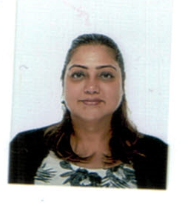 
Email:  sonali.382836@2freemail.com Work ExperienceRAK Bank: 	Investment Operations (Jan 2015- Present day) /
Wealth Management (Sept 2008 – Oct 2010)Monitoring and updating of Prices of Various Funds Transaction processing for Investment and Banc Assurance DealsManaging Help Desk to provide assistance to internal / external customersPreparing report with Market Values & leverage given in various funds to other departmentsAssisted the manager in various banking projects by doing Testing.Handling customer queries for wealth management customers Analyzing and improving banking processes to smoothly manage the wealth management desk.
Billabong High School: 	Admission Officer (Aug 2012- Sept.2014)Handling the admission process end to end.Accepting admission forms for new students.Interviewing and profiling the family and the student.Completing the admission formalities.Ensuring the class, house, general registration number, etc  is allocated to the new studentPreparing reports for New admissions.Managing and maintain the School student database. Issuing of id cards for all students.Preparing the leaving certificate Following up with the outstanding fee from the parents.Releasing of school circulars via email.Following up with the enquiries received from Just DialIndusInd Bank: 	Customer Service Officer (May 2011 – June 2012)Worked in the branch as a relationship manager for personal banking customers.Handled  customer enquiries in front end and back end.Cross- selling of products like Mutual Fund, Insurance, Trading account, etc offered by the bankWNS Global Services 
GAB Robins North America, Inc): 	Team Leader	( Nov 2005 – Aug 2008)Managing a team of 50 account analysts towards increasing sales of the organisation.Assisted in the movement of the process from US to IndiaUnderstanding customer’s issues/ complains and resolving the same.Help in increasing the collection of the outstanding bills.Daily and weekly Reports/ MIS to higher management.HDFC Bank : 		Personal Banker/ Supervisor( May 2003 – Nov 2005)Managed a team of 25 agents to increase sales & provide the best services.Handling customer enquiries in front end and back end.Cross- selling of products like Mutual Fund, Insurance, Trading account, etc offered by the bankPortfolio managing for significant clients of the bank.Education QualificationsS.S.C (First Class)  - Mumbai University 	- 1995Diploma in Digital Electronics (First Class)  - Mumbai Technical University - 1999Professional QualificationsMicrosoft Windows 95 (Certificate of Merit)    - 1996 
Indo European Computer Institute, Mumbai  E-Prodigy - a web designing course (Certificate of Merit)   - 1998 
ZAP Institute of Computers, Mumbai  Omega: Maya software (Certificate of Merit)   -2002 
Maya Entertainment Limited, Mumbai 
Certificate Course in Introduction to Property & Liability Insurance & Underwriting -2007
